organisatie LOTUS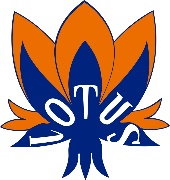 Landelijke Opleiding tot Uitbeelding van Slachtoffers	SecretarisMevr. M.Nab
Batenstein 18
6714 BM Ede
Tel. 06-25534166
secretaris@organisatielotus.nlAanmeldingsformulier opleiding LOTUSslachtofferVoorletters: 		Voornaam: 		Voorvoegsel:Achternaam: 		Adres:			Postcode/woonplaats: 	Geboortedatum: E-mailadres: 				Telefoonnummer: Telefoon mobiel: EHBO diploma-/certificaatnummer: Eventuele bijzonderheden:Datum_________			Handtekening__________________________Door ondertekening geeft aanmelder aan het privacy statement te hebben gelezen. Ook gaat de aanmelder akkoord met de cursusvoorwaarden en het doorgeven van de persoonsgegevens aan de instructeurs van de opleiding en Het Oranje Kruis/het Nederlandse Rode Kruis.Uw gegevens worden opgenomen in de administratie van de organisatie LOTUS, in overeenstemming met de richtlijnen van de Algemene Verordening Gegevensverwerking (AVG).LOTUS is een Benelux geregistreerd merk.